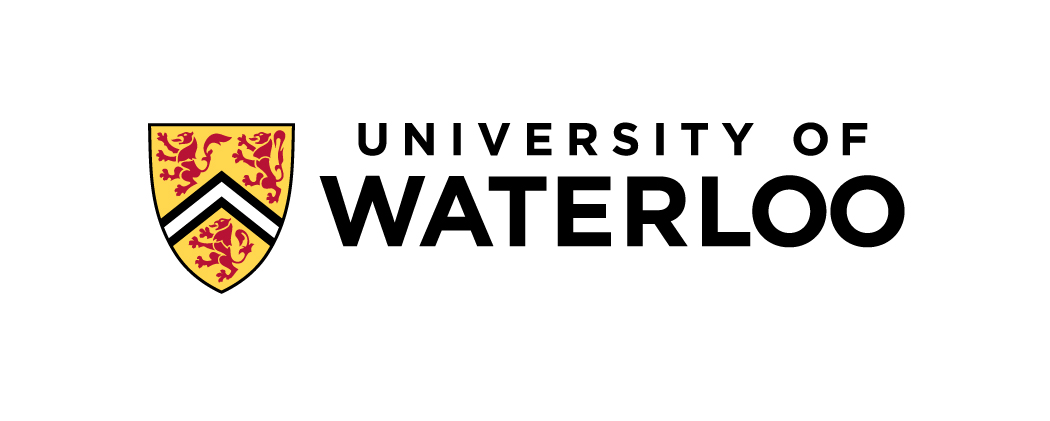 External Reviewers’ Report For New ProgramsReviewers’ Report on the Proposed (INSERT DEGREE) Program in (INSERT PROGRAM NAME) at the University of Waterloo.SUMMARYPlease provide a brief synopsis of your review (2-4 paragraphs) that answers the following questions:What is the overall assessment of the quality of the proposed program? Describe. Provide a summary of your recommendations. Please include the full list of recommendations in Section 4.1. DETAILS OF THE SITE VISIT 1.1 Outline of the VisitWith whom did you meet?What facilities were seen?Discuss any other activities relevant to the appraisal.EffectivenessIn order to continuously improve the effectiveness and efficiency of site visits, please comment on the following: How effective was the proposal brief in preparing you for the visit? How could the logistics of the visit be improved?2. EVALUATION CRITERIA 2.1 Objectives For the following Yes/No questions, if ‘No’, please explain. Is the program consistent with the University of Waterloo’s mission and relevant academic strategic plans? Are the program requirements and learning outcomes in alignment with the University of Waterloo’s Undergraduate or Graduate Degree Level Expectations?clear and appropriately communicated?How do the program name and credential earned (e.g., BA, MSc, PhD, etc.)reflect the content of the program?advance the program’s objectives?2.2 Admission requirements For the following Yes/No questions, if ‘No’, please explain. Are admission requirements appropriately aligned with the learning outcomes established for completion of the program?  Is there sufficient explanation of alternative requirements, if any, for admission into a graduate, second-entry or undergraduate program, such as minimum grade point average, additional languages or portfolios, along with how the program recognizes prior work or learning experience? Structure For the following Yes/No questions, if ‘No’, please explain. Are the program’s structure and regulations appropriate to meet the specified program learning outcomes and Degree Level Expectations? For graduate programs, is there a clear rationale for program length that ensures that the program requirements can be reasonably completed within the proposed time period? Program Content For the following Yes/No questions, if ‘No’, please explain. Does the curriculum reflect the current state of the discipline or area of study?What evidence is there of any significant innovation, distinctiveness or creativity in the content and/or delivery of the program? For research-focused graduate programs, is there a clear indication of the nature and suitability of the major research requirements for degree completion?  For graduate programs, are there sufficient graduate level courses that students will be able to meet the requirement that two-thirds of their course requirements be met through courses at the graduate level?  Mode of DeliveryFor the following Yes/No question, if ‘No’, please explain. Is the proposed mode(s) of delivery appropriate to meet the intended program learning outcomes and Degree Level Expectations?  Assessment of Teaching and LearningFor the following Yes/No questions, if ‘No’, please explain. All programs are expected to map the courses and related academic elements to the program learning outcomes and Degree Level Expectations (UDLEs or GDLEs). This section intends to evaluate these relationships. Is there a clear relationship between diverse academic elements: core courses, electives, and other program elements?Are the proposed assessment methods appropriate to effectively show student achievement of program learning outcomes and Degree Level Expectations?Is there a clear articulation of the plans for documenting and demonstrating the level of performance of students, consistent with the University of Waterloo’s Undergraduate or Graduate Degree Level Expectations?Resources For the following Yes/No questions, if ‘No’, please explain. Is the academic unit’s (or units’) planned use of existing resources (e.g., human, physical) appropriate and effective for delivering the program? (NOTE: Reviewers are encouraged to articulate and demonstrate the value added of any additional resources - e.g., new academic elements such as offering a new degree, or improved delivery of existing offerings, etc.)  If necessary, is there sufficient evidence of the plans and commitment to provide the necessary resources in step with the implementation of the program?   Is there a sufficient number and quality of faculty and staff to achieve the goals of the program?Are the academic support services (e.g., library, co-op, technology, etc.), related to the program being reviewed, appropriate and effective?  For proposed undergraduate programs, Are planned/anticipated class sizes appropriate? If required, is there sufficient provision of supervision of experiential learning opportunities?   Is the proposed role of adjunct and part-time faculty appropriate?   For proposed graduate programs, Do faculty have adequate and recent research or professional/clinical expertise needed to stain the program, promote innovation and foster an appropriate intellectual climate? Where appropriate, is there adequate evidence that financial assistance for students will be sufficient to ensure the number and quality of students?   Is the quality and availability of graduate supervision sufficient?  Quality IndicatorsWith regards to the faculty complement, comment on: Their qualifications, research and scholarly record (NOTE: Reviewers are urged to avoid using references to individuals. Rather, they are asked to assess the ability of the faculty as a whole to deliver the program in view of the expertise and scholarly productivity of the faculty.)Evidence that the program’s structure and faculty research will ensure the intellectual quality of the student experience3. RECOMMENDATIONSList your recommendations, in priority order. … Signature:	Date:Signature:	Date: NameNameDepartment/School Department/SchoolInstitutionInstitutionInstitution AddressInstitution AddressEmailEmail